ADI: SOYADI: SINIFI:	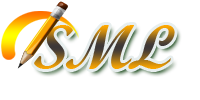 NUMARASI:1.İlk yardım için aşağıda verilen ifadelerden hangisi yanlıştır? (5puan)A) İkincil kazaya neden olacak herhangi bir durumda önlem almadan hastanın yanına gidilmemelidir.B) İlkyardımcı kendisine en yakın yaralıya müdahale eder.C) Hayatın kurtarılması ya da durumun kötüleşmesini engellemek amacı ile yapılırD) Yapılacak yanlış uygulamalar sakatlıklara ya da ölüme neden olabilir. E) İlk yardımcı önce kendi güvenliğini sağlamalıdır.2. Aşağıdakilerden hangisi olay yeri değerlendirmesinin amaçlarından değildir? (5puan)A) Olay yerinde tekrar kaza olma riskini ortadan kaldırmakB) Olay yerindeki olanakları hızla değerlendirmekC) Olay yerindeki delilleri korumakD) Olay yerindeki yaralıların sayısını belirlemekE) Kan grubunu belirlemek3. Hasta ve yaralının değerlendirmesinde ilk yapılacak olan değerlendirme hangisidir? (5puan)A)Solunum değerlendirmek		B)Dolaşımı değerlendirmek		C)Hava yolu açıklığı sağlamakD)Bilinç kontrolü yapmak		E)Kanama kontrolü yapmak4.Dış kalp masajında göğüs kemiği basısı ile kaburgalar ne kadar çöktürülür ? (5puan)A)  Göğüs yüksekliğinin 2/3 ü		B)  Göğüs yüksekliğinin 2/4 ü		C)  Göğüs yüksekliğinin 1/3 D)  Göğüs yüksekliğinin 1/4 ü		E) Göğüs yüksekliğinin 3/4  ü5.Temel yaşam desteği ile ilgili aşağıdakilerden hangisi yanlıştır? (5puan)A)TYD dar alanda yapılacaksa hastanın başucunda yapılabilir.B)Hasta ve yaralının bilinci yoksa hemen 1-1-2 aranır.C)Hastanın solunumu yoksa koma pozisyonu verilir.D)TYD 30bası 2 suni solunum şeklinde yapılır.E)Hastanın solunumu yoksa dolaşımı da yok kabul edilir.6.Vücudun dengesini sağlayan organ aşağıdakilerden hangisidir? (5puan)A) Beyin	B) Beyincik	C)Omurilik soğanı	D)Eklemler	E)Kaslar7.Aşağıda verilen kavramları açıklayınız.(5*2= 10 puan)İlk Yardım:1.derece bilinç kaybı:8. Aşağıdaki verilen boş kutulara cümledeki ifade doğru ise D yanlış ise Y yazınız.(2*5=10 puan)9. ilk yardımcının sahip olması gereken özellikler nelerdir? Yazınız. (2*5=10 puan)-----10. 1-1-2 hangi durumlarda aranmalıdır? Yazınız. (2*5=10 puan)-----11. Solunum durması belirtileri nelerdir?Yazınız. (10 puan)----12.Temel yaşam desteğini sonlandırma kriterleri nelerdir? Yazınız. (10 puan)---13.Baş çene pozisyonunu açıklayınız. (10 puan)Yaralının bilici kapalı solunum varsa koma pozisyonu verilir.Bebeklerde bilinç kontrolü yaparken omuzdan sarsılır.Hayat kurtarma zincirinde 1. halka bilinç değerlendirmedir.Kalp masajı yapılırken dirsekler hafif bükülür.Suni solunumda yetişkinlere verilecek hava miktarı 500-600 mldir.